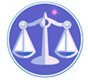 【更新】2018/7/13【編輯著作權者】黃婉玲（建議使用工具列--〉檢視--〉文件引導模式/功能窗格）（參考題庫~本文只收錄部份頁面,且部份無法超連結其他位置及檔案）《《人身保險相關申論題庫彙編》共68單元》》【其他科目】。S-link123總索引。01警察&海巡考試。02司法特考&專技考試。03公務人員考試☆★各年度考題☆★　　　　　　　　　　　　　　　　　　　　　　　　　　　　　　　　　　　　　　　　　　　　回目錄(2)〉〉回目錄〉〉103年(4)10301。（2）103年專門職業及技術人員普通考試。人身保險代理人〈人身保險經營概要〉103年專門職業及技術人員高等考試驗船師、第一次食品技師考試、高等暨普通考試消防設備人員考試、普通考試地政士、專責報關人員、保險代理人保險經紀人及保險公證人考試試題30230【等別】普通考試【類科】人身保險代理人【科目】人身保險經營概要【考試時間】1小時30分　　一、由於保險具有高度之公共性，所以各國保險業之經營必須受政府保險監理官之監督管理，同樣地我國主管機關為確保壽險公司經營的正常運作，也對其從事保險經營活動有何規範？請說明之。（25分）　　二、壽險公司與保險消費者之間存在著高度不對稱，請說明保險消費者或保險經代人員如何得知壽險公司的經營優劣，以決定是否與其往來或要求適當之風險貼水（Risk Premium）？（25分）　　三、近年來國內外保險業的併購蔚成風潮，成為國人關注焦點，然而併購案成功之關鍵在於是否有事前周密的規劃，請問保險業併購過程中應考慮因素為何？試申論之。（25分）　　四、根據「人身保險業辦理資訊公開管理辦法」，壽險公司應公布最近三年的各項財務業務指標，請問該指標可分為那四大類？並針對每大類各列舉 2項分別說明各項值代表之意義。（25分）　　　　　　　　　　　　　　　　　　　　　　　　　　　　　　　　　　　　　　　　　　　　回目錄(1)〉〉回目錄〉〉10302。（1）103年專門職業及技術人員普通考試。人身保險代理人〈人身保險實務概要〉103年專門職業及技術人員高等考試驗船師、第一次食品技師考試、高等暨普通考試消防設備人員考試、普通考試地政士、專責報關人員、保險代理人保險經紀人及保險公證人考試試題30240【等別】普通考試【類科】人身保險代理人【科目】人身保險實務概要【考試時間】1小時30分　　一、何謂失能所得保險？通常對失能的定義為何？實務上對於失能給付設置免責期間（等待期間）的主要目的為何？（20分）　　二、請詳述健康保險經營上面臨那些困境？通常健康保險設有那些理賠限制條款及其設置理由為何？（25分）　　三、請詳述微型保險之定義、目的與特色各為何？再者，請說明我國微型保險經營績效不彰原因為何？並請提出有效解決方法？（30分）　　四、解釋名詞：（每小題5分，共 25分）　　(一)有選擇性續保契約（Optionally Renewable）　　(二)宣告利率　　(三)自動墊繳　　(四)保辜期間　　(五)13個月繼續率。107年(4)。106年(4)。105年(4)。104年(4)。103年(4)。102年(4)。101年(4) *。100年(4)。99年(4)。98年(4)。97年(4)。96年(4)。95年(4)。94年(4)。93年(4)。92年(4)。91年(4)。107年(4)。106年(4)。105年(4)。104年(4)。103年(4)。102年(4)。101年(4) *。100年(4)。99年(4)。98年(4)。97年(4)。96年(4)。95年(4)。94年(4)。93年(4)。92年(4)。91年(4)。107年(4)。106年(4)。105年(4)。104年(4)。103年(4)。102年(4)。101年(4) *。100年(4)。99年(4)。98年(4)。97年(4)。96年(4)。95年(4)。94年(4)。93年(4)。92年(4)。91年(4)（1）專門職業及技術人員特種普通考試*。人身保險代理人〈人身保險實務概要〉。107年。106年。105年。104年*。103年。102年。101年。100年*。99年。98年*。97年。96年。95年。94年。93年。92年。91年（2）專門職業及技術人員特種普通考試*。人身保險代理人〈人身保險經營概要〉。107年。106年。105年。104年*。103年。102年。101年。100年。99年。98年*。97年。96年。95年。94年。93年。92年。91年（3）專門職業及技術人員特種普通考試*。人身保險經紀人〈人身保險行銷概要〉。107年。106年。105年。104年*。103年。102年。101年。100年。99年。98年*。97年。96年。95年。94年。93年。92年。91年（4）專門職業及技術人員特種普通考試*。人身保險經紀人〈人身風險管理概要〉。107年。106年。105年。104年*。103年。102年。101年。100年。99年。98年*。97年。96年。95年。94年。93年。92年。91年